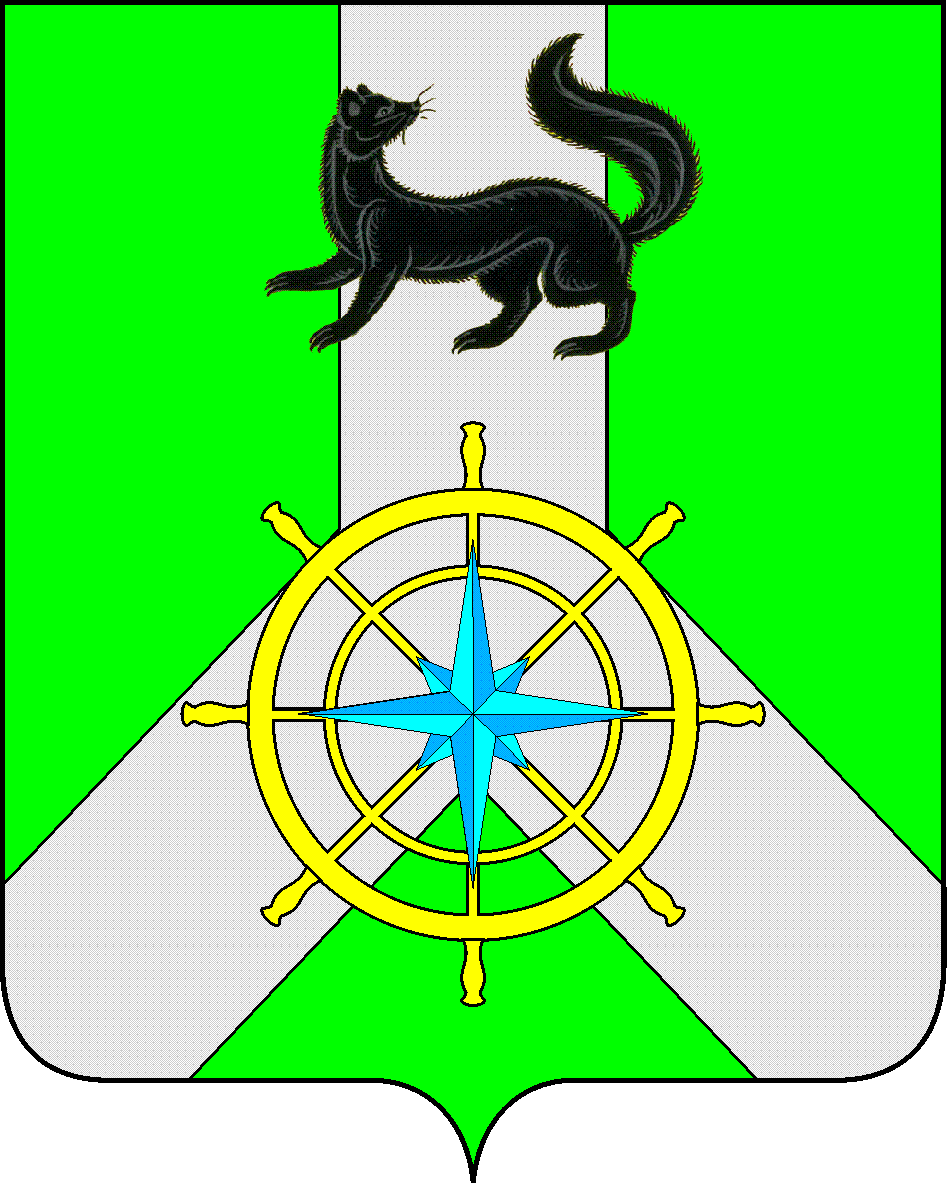 Р О С С И Й С К А Я   Ф Е Д Е Р А Ц И ЯИ Р К У Т С К А Я   О Б Л А С Т ЬК И Р Е Н С К И Й   М У Н И Ц И П А Л Ь Н Ы Й   Р А Й О НА Д М И Н И С Т Р А Ц И Я П О С Т А Н О В Л Е Н И Е	Для контроля за ходом подготовки к отопительному сезону 2014-2015 гг. объектов жилищно-коммунального хозяйства, социальной сферы Киренского района, качеством выполняемых работ, целевым и экономным использованием материалов и оборудования, расходованием бюджетных средств, в соответствии с распоряжением Правительства Иркутской области от 17 апреля 2014 года №289-рп:П О С Т А Н О В Л Я Ю:Создать оперативный штаб по подготовке объектов жилищно-коммунального хозяйства социальной сферы муниципальных образований Киренского района к отопительному сезону 2014-2015гг. и по контролю за прохождением отопительного сезона 2014-2015 гг. в муниципальных образованиях Киренского района.Утвердить следующий состав оперативного штаба по подготовке объектов жилищно-коммунального хозяйства социальной сферы муниципальных образований Киренского района к отопительному сезону 2014-2015гг. и по контролю за прохождением отопительного сезона 2014-2015 гг. в муниципальных образованиях Киренского района:Оперативному штабу приступить к работе с 1 июня 2014 года.Признать утратившим силу постановление администрации Киренского муниципального района от 27 мая 2013г. №457 «Об оперативном штабе по подготовке объектов жилищно-коммунального хозяйства, социальной сферы муниципальных образований Киренского района к отопительному сезону 2013-2014гг. и по контролю за прохождением отопительного сезона 2013-2014 гг. в муниципальных образованиях Киренского района»Настоящее постановление подлежит официальному опубликованию в бюллетени «Киренский районный вестник» и на официальном сайте администрации Киренского муниципального района http://kirenskrn.irkobl.ru./Настоящее постановление вступает в силу с момента его подписания.Мэр района 								 П.Н. НеупокоевСогласовано:Первый заместитель первый заместитель мэра Киренского муниципального района по социальной политике и вопросам жизнеобеспечения___________________С.Н. Сафоновисполнитель:Заведующая отделом по электроснабжению, транспорту и связиВытовтова О.А.от «16» мая 2014 г.№ 425г.КиренскОб оперативном штабе по подготовке объектов жилищно-коммунального хозяйства, социальной сферы муниципальных образований Киренского района к отопительному сезону 2014-2015гг. и по контролю за прохождением отопительного сезона 2014-2015 гг. в муниципальных образованиях Киренского районаСафонов Сергей Николаевичпервый заместитель мэра Киренского муниципального района по социальной политике и вопросам жизнеобеспечения, руководитель оперативного штаба по подготовке объектов жилищно-коммунального хозяйства социальной сферы муниципальных образований Киренского района к отопительному сезону 2014-2015гг. и по контролю за прохождением отопительного сезона 2014-2015 гг. в муниципальных образованиях Киренского районаСлукин Виктор Петровичглава администрации Киренского муниципального образования, заместитель руководителя оперативного штабаВытовтова Олеся Александровназаведующая отделом по электроснабжению, транспорту и связи администрации Киренского муниципального района, секретарь оперативного штабаЧлены штаба:Кирьянов Сергей Ивановичзаместитель мэра Киренского муниципального района  по экономическим вопросамАнтипина Елена Сергеевназаведующая отделом по управлению муниципальным имуществом администрации Киренского муниципального районаЗалуцкий Евгений Витальевичзаведующий отделом ГОЧС, МПБаженов Александр Дмитриевичпервый заместитель главы администрации Киренского муниципального образованияКравченко Игорь Анатольевичглава администрации Алексеевского муниципального образованияСадретдинова Лидия Алексеевнаглава администрации Бубновского муниципального образованияТетерин Дмитрий Иннокентьевичглава администрации Криволукского муниципального образованияСтрелкова Любовь Петровнаначальник управления образования администрации Киренского муниципального районаЧерных Николай Михайлович (по согласованию)генеральный директор ООО УК «Энергия»Романько Николай Васильевич (по согласованию)генеральный директор ООО УК «Терминал»Темников Владимир Александрович (по согласованию)директор ООО УК «Теплоцентр»Ковалев Николай Геннадьевич (по согласованию)генеральный директор ООО «ЖКХ-сервис»Токарев Сергей Валентинович (по согласованию)генеральный директор ООО УК «Сельтеплосети»Кушнир Сергей Иванович (по согласованию)руководитель филиала ООО «Алексеевская РЭБ флота» Свиных Алексей Александрович (по согласованию)директор ООО «Теплоэнергосбы»Чебыкин Олег Александрович (по согласованию)директор филиала ОГУЭП «Облкоммунэнерго» «Киренские электрические сети»Шинкоренко Андрей Дмитриевич (по согласованию) старший мастер РЭС-3 ООО «Иркутская электросетевая компания»Корзенников Александр Иннокентьевич (по согласованию) директор ООО ТЭК «Киренскэнергносервис»